Reference WI – Supplier Proposal for Change – Ann Arbor, 852642, for instructions.Supplier Change ProposalSPC Number:Impacted Items:Process Changes:    N/A Change does not affect Process ChangeManufacturing Process 	 N/A Change does not affect the Manufacturing ProcessSite of Manufacture	 N/A Change does not affect Site of ManufactureRaw Material 	 N/A Change does not affect Raw MaterialSub Tier Supplier Change	   N/A Change does not affect Sub Tier Supplier ChangeDesign Change	   N/A Change does not affect DesignOther	 N/AReview, Approvals, Effectivity and Outcome:Effectivity Notes, SPC ClosureSupplier Proposal for Change (SPC)Supplier Proposal for Change (SPC)Supplier Proposal for Change (SPC)Supplier Proposal for Change (SPC)Supplier Proposal for Change (SPC)Supplier Proposal for Change (SPC)Supplier Proposal for Change (SPC)Supplier Name:      Supplier Contact Name:      Supplier Email:      Supplier Name:      Supplier Contact Name:      Supplier Email:      Supplier Name:      Supplier Contact Name:      Supplier Email:      Terumo Part Numbers - Revisions affected:Terumo Part Numbers - Revisions affected:Proposed Implementation Date:      Proposed Implementation Date:      Brief Description of What is Changing:Brief Description of What is Changing:Brief Description of What is Changing:Brief Description of What is Changing:Brief Description of Why the change is needed:Brief Description of Why the change is needed:Brief Description of Why the change is needed:(Describe in detail WHAT is changing.  Provide an outline of the current state and the future state including what documentation would change such as Control Plans, Work Instructions, pFMEA, etc.)(Describe in detail WHAT is changing.  Provide an outline of the current state and the future state including what documentation would change such as Control Plans, Work Instructions, pFMEA, etc.)(Describe in detail WHAT is changing.  Provide an outline of the current state and the future state including what documentation would change such as Control Plans, Work Instructions, pFMEA, etc.)(Describe in detail WHAT is changing.  Provide an outline of the current state and the future state including what documentation would change such as Control Plans, Work Instructions, pFMEA, etc.)(Describe in detail WHY the change is needed (e.g., Increased Capacity, Material Availability, Quality Improvement, Cost Savings, CAPA, Audit Findings, New Processes, New Equipment, etc.)(Describe in detail WHY the change is needed (e.g., Increased Capacity, Material Availability, Quality Improvement, Cost Savings, CAPA, Audit Findings, New Processes, New Equipment, etc.)(Describe in detail WHY the change is needed (e.g., Increased Capacity, Material Availability, Quality Improvement, Cost Savings, CAPA, Audit Findings, New Processes, New Equipment, etc.)Supplier’s ApprovalNOTE:  The proposed change cannot be implemented until it has been reviewed and properly dispositioned by Terumo.Supplier’s ApprovalNOTE:  The proposed change cannot be implemented until it has been reviewed and properly dispositioned by Terumo.Supplier’s ApprovalNOTE:  The proposed change cannot be implemented until it has been reviewed and properly dispositioned by Terumo.Supplier’s ApprovalNOTE:  The proposed change cannot be implemented until it has been reviewed and properly dispositioned by Terumo.Supplier’s ApprovalNOTE:  The proposed change cannot be implemented until it has been reviewed and properly dispositioned by Terumo.Supplier’s ApprovalNOTE:  The proposed change cannot be implemented until it has been reviewed and properly dispositioned by Terumo.Supplier’s ApprovalNOTE:  The proposed change cannot be implemented until it has been reviewed and properly dispositioned by Terumo.Print Name:      Title:      Title:      Date:      Date:      Date:      Date:      Comments:      Comments:      Comments:      Comments:      Comments:      Comments:      Comments:      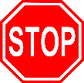 Supplier Completion Stops HereSupplier Completion Stops HereSupplier Completion Stops HereSupplier Completion Stops HereSPC number:      Business Unit:  CDI   EM  Other:      Date:      Item №:Describe the process(es) that are changing: Is this for new Process / Equipment / Tooling?  Yes      No Process      Equipment     Tooling      Method of TestingShould the new process/change be validated?  Yes      NoIf no,  reviewed process validation criteria per WI – Process Validation, 812426Provide rationale:      Should the control documentation be updated (Process Flow, PFMEA, Control Plan, WI)?   Yes      No     N/AIf no or N/A, provide rationale:      If there is an existing test at Terumo CVS Incoming Quality, will it be impacted by the change? Yes      NoIf no, provide rationale:      Is a transfer plan required?  Yes     NoIf no, provide rationale:       Reviewed transfer plan from the supplierDoes the transfer plan require the processes to be re-validated?  Yes     NoVerification method:      If no,  reviewed process revalidation criteria per WI – Process Validation, 812426Provide rationale:      Is the material equivalent?  Yes      NoVerification method:      Should the material change be validated?   Yes      NoVerification method:      If no,  reviewed process validation criteria per WI – Process Validation, 812426Provide rationale:      Should the change be validated?  Yes      NoVerification method:      If no,  reviewed process validation criteria per WI – Process Validation, 812426Provide rationale:      Is a revision level change required to the top level object in Matrix?   Yes       NoVerification method:      If no, provide rationale:      Does the change impact any Terumo CVS documents?   Yes     NoVerification method:      If no, include rationale:      Should the change be validated?  Yes      No    N/AVerification method:      If no,  reviewed process validation criteria per WI – Process Validation, 812426Provide rationale:      Other:      	 N/ACompleted By:Completed By:Completed By:Completed By:Completed By:Completed By:Completed By:Completed By:Completed By:Completed By:Signature	Print Name	DateAddition Information/Comments (if applicable):      Signature	Print Name	DateAddition Information/Comments (if applicable):      Signature	Print Name	DateAddition Information/Comments (if applicable):      Signature	Print Name	DateAddition Information/Comments (if applicable):      Signature	Print Name	DateAddition Information/Comments (if applicable):      Signature	Print Name	DateAddition Information/Comments (if applicable):      Signature	Print Name	DateAddition Information/Comments (if applicable):      Signature	Print Name	DateAddition Information/Comments (if applicable):      Signature	Print Name	DateAddition Information/Comments (if applicable):      Signature	Print Name	DateAddition Information/Comments (if applicable):      SPC Board ReviewSPC Board ReviewSPC Board ReviewSPC Board ReviewSPC Board ReviewSPC Board ReviewSPC Board ReviewSPC Board ReviewSPC Board ReviewSPC Board ReviewSPC Board ReviewSPC Board Review Date(s):         Disposition:    Approve with ECR     Approve without ECR       Reject      ECR # (if applicable):      SPC Board Review Date(s):         Disposition:    Approve with ECR     Approve without ECR       Reject      ECR # (if applicable):      SPC Board Review Date(s):         Disposition:    Approve with ECR     Approve without ECR       Reject      ECR # (if applicable):      SPC Board Review Date(s):         Disposition:    Approve with ECR     Approve without ECR       Reject      ECR # (if applicable):      SPC Board Review Date(s):         Disposition:    Approve with ECR     Approve without ECR       Reject      ECR # (if applicable):      SPC Board Review Date(s):         Disposition:    Approve with ECR     Approve without ECR       Reject      ECR # (if applicable):      SPC Board Review Date(s):         Disposition:    Approve with ECR     Approve without ECR       Reject      ECR # (if applicable):      SPC Board Review Date(s):         Disposition:    Approve with ECR     Approve without ECR       Reject      ECR # (if applicable):      SPC Board Review Date(s):         Disposition:    Approve with ECR     Approve without ECR       Reject      ECR # (if applicable):      SPC Board Review Date(s):         Disposition:    Approve with ECR     Approve without ECR       Reject      ECR # (if applicable):      SPC Board Review Date(s):         Disposition:    Approve with ECR     Approve without ECR       Reject      ECR # (if applicable):       N/A   Notes:        N/A   Notes:        N/A   Notes:        N/A   Notes:        N/A   Notes:        N/A   Notes:        N/A   Notes:        N/A   Notes:        N/A   Notes:        N/A   Notes:        N/A   Notes:       Proposed EffectivityProposed EffectivityProposed EffectivityProposed EffectivityProposed EffectivityProposed EffectivityProposed EffectivityProposed EffectivityProposed EffectivityProposed EffectivityProposed Effectivity Lot Number: Lot Number: Lot Number: Date: Date: Purchase Order: Purchase Order: Other – Provide Details:       Other – Provide Details:       Other – Provide Details:       Other – Provide Details:      Is a Primary Location Change Needed?  Yes  NoIs a Primary Location Change Needed?  Yes  NoIs a Primary Location Change Needed?  Yes  NoIs a Primary Location Change Needed?  Yes  NoIs a Primary Location Change Needed?  Yes  NoIs a Primary Location Change Needed?  Yes  NoIs a Primary Location Change Needed?  Yes  NoIs a Primary Location Change Needed?  Yes  NoIs a Primary Location Change Needed?  Yes  NoIs a Primary Location Change Needed?  Yes  NoIs a Primary Location Change Needed?  Yes  NoIs a Site Evaluation Needed?  Yes  NoIs a Site Evaluation Needed?  Yes  NoIs a Site Evaluation Needed?  Yes  NoIs a Site Evaluation Needed?  Yes  NoIs a Site Evaluation Needed?  Yes  NoIs a Site Evaluation Needed?  Yes  NoIs a Site Evaluation Needed?  Yes  NoIs a Site Evaluation Needed?  Yes  NoIs a Site Evaluation Needed?  Yes  NoIs a Site Evaluation Needed?  Yes  NoIs a Site Evaluation Needed?  Yes  NoSPC Board Approvals:SPC Board Approvals:SPC Board Approvals:SPC Board Approvals:SPC Board Approvals:SPC Board Approvals:SPC Board Approvals:SPC Board Approvals:SPC Board Approvals:SPC Board Approvals:SPC Board Approvals:Quorum MemberQuorum MemberPrinted NamePrinted NamePrinted NamePrinted NameSignatureSignatureSignatureDateDateProduct Development Management:Product Development Management:Materials Management Representative:Materials Management Representative:DQA Representative:DQA Representative:SQE Management Representative:SQE Management Representative:SPC Outcome:SPC Outcome:SPC Outcome:SPC Outcome:SPC Outcome:SPC Outcome:SPC Outcome:SPC Outcome:SPC Outcome:SPC Outcome:SPC Outcome: Approved without ECR:   You can begin immediate implementation of the proposed change(s) no additional documentation from your organization is needed at this time. You may not implement the proposed change(s) until the following information is updated to support the change:      Control Plan     Work Instructions      pFMEAOther:      The Terumo Change Review Number is:       You can begin immediate implementation of the proposed change(s) no additional documentation from your organization is needed at this time. You may not implement the proposed change(s) until the following information is updated to support the change:      Control Plan     Work Instructions      pFMEAOther:      The Terumo Change Review Number is:       You can begin immediate implementation of the proposed change(s) no additional documentation from your organization is needed at this time. You may not implement the proposed change(s) until the following information is updated to support the change:      Control Plan     Work Instructions      pFMEAOther:      The Terumo Change Review Number is:       You can begin immediate implementation of the proposed change(s) no additional documentation from your organization is needed at this time. You may not implement the proposed change(s) until the following information is updated to support the change:      Control Plan     Work Instructions      pFMEAOther:      The Terumo Change Review Number is:       You can begin immediate implementation of the proposed change(s) no additional documentation from your organization is needed at this time. You may not implement the proposed change(s) until the following information is updated to support the change:      Control Plan     Work Instructions      pFMEAOther:      The Terumo Change Review Number is:       You can begin immediate implementation of the proposed change(s) no additional documentation from your organization is needed at this time. You may not implement the proposed change(s) until the following information is updated to support the change:      Control Plan     Work Instructions      pFMEAOther:      The Terumo Change Review Number is:       You can begin immediate implementation of the proposed change(s) no additional documentation from your organization is needed at this time. You may not implement the proposed change(s) until the following information is updated to support the change:      Control Plan     Work Instructions      pFMEAOther:      The Terumo Change Review Number is:       You can begin immediate implementation of the proposed change(s) no additional documentation from your organization is needed at this time. You may not implement the proposed change(s) until the following information is updated to support the change:      Control Plan     Work Instructions      pFMEAOther:      The Terumo Change Review Number is:       You can begin immediate implementation of the proposed change(s) no additional documentation from your organization is needed at this time. You may not implement the proposed change(s) until the following information is updated to support the change:      Control Plan     Work Instructions      pFMEAOther:      The Terumo Change Review Number is:       You can begin immediate implementation of the proposed change(s) no additional documentation from your organization is needed at this time. You may not implement the proposed change(s) until the following information is updated to support the change:      Control Plan     Work Instructions      pFMEAOther:      The Terumo Change Review Number is:       Approved with ECR:   Terumo needs to make internal changes and you cannot implement the proposed change(s) until the internal changes are completed.  You will be contacted when the internal changes are ready to be implemented. Terumo needs to make internal changes however the proposed change(s) may be implemented prior to completion of the internal changes. Terumo needs to make internal changes and you cannot implement the proposed change(s) until the internal changes are completed.  You will be contacted when the internal changes are ready to be implemented. Terumo needs to make internal changes however the proposed change(s) may be implemented prior to completion of the internal changes. Terumo needs to make internal changes and you cannot implement the proposed change(s) until the internal changes are completed.  You will be contacted when the internal changes are ready to be implemented. Terumo needs to make internal changes however the proposed change(s) may be implemented prior to completion of the internal changes. Terumo needs to make internal changes and you cannot implement the proposed change(s) until the internal changes are completed.  You will be contacted when the internal changes are ready to be implemented. Terumo needs to make internal changes however the proposed change(s) may be implemented prior to completion of the internal changes. Terumo needs to make internal changes and you cannot implement the proposed change(s) until the internal changes are completed.  You will be contacted when the internal changes are ready to be implemented. Terumo needs to make internal changes however the proposed change(s) may be implemented prior to completion of the internal changes. Terumo needs to make internal changes and you cannot implement the proposed change(s) until the internal changes are completed.  You will be contacted when the internal changes are ready to be implemented. Terumo needs to make internal changes however the proposed change(s) may be implemented prior to completion of the internal changes. Terumo needs to make internal changes and you cannot implement the proposed change(s) until the internal changes are completed.  You will be contacted when the internal changes are ready to be implemented. Terumo needs to make internal changes however the proposed change(s) may be implemented prior to completion of the internal changes. Terumo needs to make internal changes and you cannot implement the proposed change(s) until the internal changes are completed.  You will be contacted when the internal changes are ready to be implemented. Terumo needs to make internal changes however the proposed change(s) may be implemented prior to completion of the internal changes. Terumo needs to make internal changes and you cannot implement the proposed change(s) until the internal changes are completed.  You will be contacted when the internal changes are ready to be implemented. Terumo needs to make internal changes however the proposed change(s) may be implemented prior to completion of the internal changes. Terumo needs to make internal changes and you cannot implement the proposed change(s) until the internal changes are completed.  You will be contacted when the internal changes are ready to be implemented. Terumo needs to make internal changes however the proposed change(s) may be implemented prior to completion of the internal changes.  RejectedThe proposed change was rejected and cannot be implemented.Reason for Rejection:      The proposed change was rejected and cannot be implemented.Reason for Rejection:      The proposed change was rejected and cannot be implemented.Reason for Rejection:      The proposed change was rejected and cannot be implemented.Reason for Rejection:      The proposed change was rejected and cannot be implemented.Reason for Rejection:      The proposed change was rejected and cannot be implemented.Reason for Rejection:      The proposed change was rejected and cannot be implemented.Reason for Rejection:      The proposed change was rejected and cannot be implemented.Reason for Rejection:      The proposed change was rejected and cannot be implemented.Reason for Rejection:      The proposed change was rejected and cannot be implemented.Reason for Rejection:      Supplier Acknowledgement: By signing below you attest that you understand and will follow the SPC Board’s decision.Supplier Acknowledgement: By signing below you attest that you understand and will follow the SPC Board’s decision.Supplier Acknowledgement: By signing below you attest that you understand and will follow the SPC Board’s decision.Supplier Acknowledgement: By signing below you attest that you understand and will follow the SPC Board’s decision.Supplier Acknowledgement: By signing below you attest that you understand and will follow the SPC Board’s decision.Supplier Acknowledgement: By signing below you attest that you understand and will follow the SPC Board’s decision.Supplier Acknowledgement: By signing below you attest that you understand and will follow the SPC Board’s decision.Supplier Acknowledgement: By signing below you attest that you understand and will follow the SPC Board’s decision.Supplier Acknowledgement: By signing below you attest that you understand and will follow the SPC Board’s decision.Supplier Acknowledgement: By signing below you attest that you understand and will follow the SPC Board’s decision.Supplier Acknowledgement: By signing below you attest that you understand and will follow the SPC Board’s decision.Printed Name / TitlePrinted Name / TitlePrinted Name / TitlePrinted Name / TitleSignatureSignatureSignatureSignatureDateDateDateEffectivity Notes:Effectivity Notes:Effectivity Notes:Effectivity Notes:Effectivity Notes:Effectivity Notes:Closure InformationClosure InformationClosure InformationClosure InformationClosure InformationClosure InformationActionDateDateDateDaysDaysTime to ReviewTime to DispositionTime to ImplementSupplier Quality Representative Review and ApprovalSupplier Quality Representative Review and ApprovalSupplier Quality Representative Review and ApprovalSupplier Quality Representative Review and ApprovalSupplier Quality Representative Review and ApprovalSupplier Quality Representative Review and ApprovalPrinted Name / TitlePrinted Name / TitleSignatureSignatureSignatureDateSQE Management Review and ApprovalSQE Management Review and ApprovalSQE Management Review and ApprovalSQE Management Review and ApprovalSQE Management Review and ApprovalSQE Management Review and ApprovalPrinted Name / TitlePrinted Name / TitleSignatureSignatureSignatureDate N/A Attachments: N/A Attachments: N/A Attachments: N/A Attachments: N/A Attachments: N/A Attachments: